РОЗПОРЯДЖЕННЯ МІСЬКОГО ГОЛОВИм. Сумивід   13.01.2020       №  5-Р  Про зняття з контролю розпорядженьта доручень міського голови	Беручи до уваги пропозиції заступників міського голови з питань діяльності виконавчих органів ради щодо зняття з контролю розпоряджень та доручень міського голови, керуючись пунктом 20 частини 4 статті 42 Закону України «Про місцеве самоврядування в Україні»:	У зв’язку з виконанням та закінченням терміну дії зняти з контролю розпорядження та доручення міського голови:				Розпорядження міського головиМіський голова 	                              О.М. ЛисенкоМоша Л.В. 700-638_____________________________________________Розіслати : керівникам структурних підрозділівНачальник відділупротокольної роботи та контролю  					Л.В. МошаНачальник правового управління					О.В. ЧайченкоВ.о.заступника міського голови,керуючого справамивиконавчого комітету							В.В. Мотречко1№ 155-Рвід16.06.2015Про створення позаштатної військово-лікарської комісії Сумського об’єднаного міського військового комісаріату2№ 56-Рвід04.03.2016Про заходи щодо реалізації Меморандуму між Сумським міським головою та представниками малого та середнього бізнесу3№ 201-Рвід05.07.2016Про створення комісії по перевірці місць для відпочинку людей на водних об'єктах4№ 5-Рвід13.01.2017Про утворення тимчасової комісії з ідентифікації, опису та оцінки майна громадян, які мешкають по   вул. Металургів, 24 та постраждали внаслідок надзвичайної ситуації, яка виникла 03.01.2017 року5№ 107-Рвід06.04.2017Про створення робочої групи з питань розробки порядку обліку об’єктів нерухомого майна на території міста Суми6№ 172-Рвід22.05.2017Про створення постійно діючої комісії по роботі з питань ліфтового господарства7№ 335-Рвід02.10.2017Про проведення спартакіад міста   у 2017 – 2018 роках8№ 408-Рвід23.11.2017Про організацію голосування  у рамках громадського (партиципаторного) бюджету    м. Суми у 2017 р.9№ 446-Рвід19.12.2017Про затвердження плану основних заходів цивільного захисту міста Суми  на  2018 рік10№ 5-Рвід09.01.2018Про перевірку комунального підприємства «Зелене будівництво» Сумської міської ради11№ 7-Рвід10.01.2018Про створення робочої групи по організації відділення хоспісної та паліативної  допомоги в м. Суми12№ 26-Рвід26.01.2018Про призначення та виплату  стипендій Сумського міського голови талановитим спортсменам у першому півріччі 2018 року13№ 76-Р06.03.2018Про скасування розпорядження міського голови від 09.02.2018 № 42-Р «Про погоджувальну комісію з розгляду спірних питань при проведенні громадських слухань проекту містобудівної документації «Детальний план території між вул. Харківська,   просп. Михайла Лушпи, вул. Івана Сірка»14№ 116-Рвід05.04.2018Про проведення оцінювання результатів службової діяльності керівників виконавчих органів Сумської міської ради15№123-Рвід11.04.2018Про створення комісії по вирішенню питання поточного ремонту вулично-дорожньої мережі  міста Суми16№ 127-Рвід12.04.2018Про проведення розгортання, попередніх випробувань та дослідної експлуатації КСЗІ ТРМ СК АС ДЗК в управлінні «Центр надання адміністративних послуг у м. Суми» Сумської міської ради17№ 217-Рвід14.06.2018Про комісійне обстеження земельної ділянки за адресою: м. Суми, вул. Герасима Кондратьєва, 168/118№ 242-Рвід02.07.2018Про створення робочої групи по розробці проекту міської комплексної програми «Правопорядок» на період 2019-2021 роки19№ 243-Рвід02.07.2018Про створення спеціальної комісії для визначення норм надання послуг з вивезення твердих побутових відходів в м. Суми20№ 260-Рвід19.07.2018Про технічний нагляд по поточному ремонту вулично-дорожньої мережі та штучних споруд (дорога по      вул. 20 років Перемоги)21№ 267-Рвід30.07.2018Про проведення відкритого чемпіонату міста з радіоспорту на коротких та ультракороткий хвилях22№ 272-Рвід01.08.2018Про   створення   робочої  групи з  питань  сприяння  організації навчань з територіальної оборони23№ 274-Рвід01.08.2018Про проведення відкритого чемпіонату міста з плавання на відкритій воді24№ 275-Рвід02.08.2018Про призначення та виплату  стипендій Сумського міського голови талановитим спортсменам у другому півріччі 2018 року25№ 276-Рвід06.08.2018Про проведення спільної промоційної акції Сумської міської ради та ТРК «Україна» «#ПрокидайсяУкраїно»26№ 281-Рвід08.08.2018Про робочу групу з  проведення моніторингу об’єктів роздрібної торгівлі та продовольчих ринків, розташованих на території міста Суми27№ 284-Рвід14.08.2018Про створення тимчасової комісії з питань розгляду колективного звернення мешканців будинку № 33 по вул. Садовій в місті Суми    28№ 291-Рвід21.08.2018Про створення конкурсної комісії з визначення кращих суб’єктів малого і середнього підприємництва щорічного рейтингу «Золота Перлина»29№ 293-Рвід21.08.2018Про прибирання території міста Суми до Дня Державного Прапора України та Дня Незалежності України30№ 298-Рвід 22.08.2018Про проведення святкової молодіжної програми до Дня Державного Прапору України, Дня Незалежності України31№ 309-Рвід 03.09.2018Про проведення у 2018 році   інвентаризації майна комунальної власності територіальної громади міста Суми, наданого підприємствам, установам та організаціям у безоплатне або платне користування (оренду)32№ 317-Рвід07.09.2018Про створення комісії з перевірки виконання умов договорів щодо стерилізації тварин КП «Центр догляду за тваринами»33№ 332-Рвід18.09.2018Про організацію доставки та прийняття гуманітарної допомоги зі Швейцарії «Конвой 2018/2» для  міста Суми34№ 339-Рвід25.09.2018Про сприяння організації навчальних військових зборів35№ 342-Рвід27.09.2018Про проведення загальноміського місячника та днів толоки з благоустрою на території міста Суми36№ 345-Рвід02.07.2018Про проведення спартакіад міста у 2018 – 2019 роках37№ 362-Рвід08.10.2018Про участь провідних спортсменів міста у чемпіонаті Європи з радіоорієнтування38№ 363-Рвід 08.10.2018Про участь провідних спортсменів міста у чемпіонаті Світу з комбат дзю-дзюцу та чемпіонаті Європи з бойового самбо39№ 365-Рвід 11.10.2018Про проведення святкової програми до Дня захисника України40№ 369-Рвід16.10.2018Про проведення загальноміських громадських слухань на тему «Кризова ситуація на містоутворюючих підприємствах     м. Суми, ризики для територіальної громади м. Суми та шляхи їх вирішення»41№ 370-Рвід16.10.2018Про проведення відкритого турніру міста з футболу42№ 374-Рвід17.10.2018Про проведення школи «Патруль миру»43№ 375-Рвід18.10.2018Про участь команд міста Суми у Чемпіонаті України з футболу серед команд дитячо-юнацьких спортивних закладів44№ 378-Рвід19.10.2018Про проведення інвентаризації фактичної наявності комп’ютерного обладнання, програмно-апаратних комплексів та виборчих скриньок станом на 1 жовтня 2018 року45№ 380-Рвід19.10.2018Про технічний нагляд по поточному ремонту вулично-дорожньої мережі та штучних споруд (дорога по вул. Скрябіна, вул. Троїцька, вул. Садова, вул. Гамалія,  вул. Супруна)46№ 381-Рвід22.10.2018Про заходи щодо розробки паспортів антитерористичної захищеності адміністративних будівель Сумської міської ради47№ 421-Рвід26.11.2018Про створення тимчасової комісії з питань розгляду звернення мешканців житлового будинку № 32 по     вул. Соборній на незадовільну організацію роботи кафе «Сумка»48№ 426-Рвід26.11.2018Про проведення навчально-тренувального збору з дзюдо49№ 433-Рвід05.12.2018Про заходи, пов’язані з виконанням рішення Сумської міської ради від 28 листопада 2018 року № 4243-МР «Про внесення змін до рішення Сумської міської ради від 27 липня 2016 року № 1031-МР «Про затвердження структури апарату та виконавчих органів Сумської міської ради, їх загальної штатної чисельності»50№ 446-Рвід12.12.2018Про організацію та проведення міських новорічних заходів51№ 469-Рвід27.12.2018Про сприяння матеріально-технічному забезпеченню підготовки і проведення 31 березня 2019 року чергових виборів Президента України52№ 9-Рвід18.01.2019Про відзначення в м. Суми  у 2019 році Дня Соборності України53№ 22-Рвід28.01.2019Про проведення громадського обговорення під час розгляду питання про найменування мікрорайону між вулицями Михайла Кощія, Миколи Данька та Проектна  № 12 і нових вулиць у м. Суми54№ 31-Рвід04.12.2019Про створення робочої групи з питань реалізації повноважень виконавчих органів Сумської міської ради у сфері автоматизованої системи обліку оплати проїзду в міському пасажирському транспорті незалежно від форм власності	55№ 32-Рвід12.02.2019Про відзначення у 2019 році Дня вшанування учасників бойових дій на території інших держав56№ 33-Рвід12.02.2019Про проведення звіту міського голови перед громадою міста Суми57№ 34-Рвід14.02.2019Про підготовку та проведення міського театралізованого  свята «Сумська масляна»58№ 35-Рвід14.02.2019Про проведення міського фестивалю народної творчості «Сумські зорі»59№ 40-Рвід18.02.2019Про відзначення у 2019 році Дня Героїв Небесної Сотні60№ 44-Рвід19.02.2019Про створення тимчасової комісії з питань розгляду звернення мешканців житлового будинку №68 по     вул. Ярослава Мудрого в місті Суми61№ 47-Рвід19.02.2019Про проведення публічного представлення інформації про виконання міського бюджету за 2018 рік62№ 63-Рвід06.03.2019Про участь провідних спортсменів та тренера міста у відкритому чемпіонаті Сумської області зі спортивної радіопеленгації63№ 64-Рвід06.03.2019Про відзначення 205-ї річниці від дня народження Тараса Шевченка64№ 68-Рвід13.03.2019Про участь провідної спортсменки та тренера міста у міжнародному турнірі з тенісу65№ 69-Рвід13.03.2019Про участь провідних спортсменів та тренера міста у міжнародному турнірі з боротьби самбо66№ 70-Рвід13.03.2019Про участь представника Сумського осередку молодіжної організації «Пласт – Національна скаутська організація України» у весняному вишколі67№ 71-Рвід13.03.2019Про проведення програми «Молодий посадовець» - стажування молоді в органах місцевого самоврядування68№ 72-Рвід13.03.2019Про призначення та виплату  стипендій Сумського міського голови провідним спортсменам у першому півріччі 2019 року69№ 73-Рвід15.03.2019Про участь провідних спортсменів та тренера міста у кубку Світу зі спортивної аеробіки70№ 74-Рвід18.03.2019Про проведення міжнародного дитячого турніру з хокею на траві у приміщенні  71№ 75-Рвід18.03.2019Про участь провідних спортсменів та тренера міста у навчально-тренувальному зборі та особистому чемпіонаті України зі спортивного орієнтування72№ 76-Рвід20.03.2019Про проведення відкритого чемпіонату міста з плавання73№ 77-Рвід20.03.2019Про проведення відкритого чемпіонату міста з вільної боротьби74№ 78-Рвід20.03.2019Про проведення відкритого чемпіонату міста з боротьби самбо75№ 79-Рвід20.03.2019Про проведення відкритого чемпіонату міста з греко-римської боротьби76№ 80-Рвід20.03.2019Про проведення відкритого чемпіонату міста з шашок77№ 81-Рвід20.03.2019Про проведення відкритого чемпіонату міста з класичного та екіпірувального жиму штанги лежачи78№ 82-Рвід20.03.2019Про проведення чемпіонату міста зі спортивної гімнастики79№ 83-Рвід20.03.2019Про проведення спартакіади серед команд допризовної та призовної молоді80№ 84-Рвід20.03.2019Про проведення кубку міста з футболу81№ 86-Рвід22.03.2019Про організацію роботи та належних умов перебування у місті Суми муніципальних архітекторів з міста-партнера Люблін (Республіка Польща)82№ 90-Рвід25.03.2019Про проведення відкритого чемпіонату  міста  зі спортивної акробатики83№ 91-Рвід25.03.2019Про проведення фінальних ігор відкритого чемпіонату міста з волейболу84№ 92-Рвід25.03.2019Про проведення фінальних ігор відкритого чемпіонату міста з  міні-футболу85№ 93-Рвід25.03.2019Про участь провідних спортсменів та тренера міста у чемпіонаті України з плавання  86№ 94-Рвід25.03.2019Про проведення відкритого чемпіонату міста з баскетболу87№ 95-Рвід25.03.2019Про проведення міського конкурсу «Кращий лідер року»88№ 96-Рвід25.03.2019Про виділення коштів на організацію та проведення Всеукраїнського конкурсу юних музикантів «Проліски Слобожанщини»89№ 98-Рвід25.03.2019Про підтримку Всесвітньої акції «Година Землі - 2019» у місті Суми90№ 105-Рвід27.03.2019Про організацію роботи іноземних експертів у галузі «Освіта» та забезпечення належних умов їх перебування у м. Суми91№ 109-Рвід04.04.2019Про проведення відкритого Кубку міста з  футзалу92№ 110-Рвід04.04.2019Про участь провідних спортсменів та тренера міста у чемпіонаті України зі спортивної радіопеленгації93№ 111-Рвід04.04.2019Про проведення відкритого командного чемпіонату  міста  з  шахів94№ 119-Рвід10.04.2019Про проведення відкритого Сумського регіонального чемпіонату з перукарського мистецтва, нігтьової естетики та макіяжу95№ 124-Рвід12.04.2019Про     проведення спортивно-масового заходу «Суми - Нова - Пошта - напівмарафон»96№ 126-Рвід12.04.2019Про створення тимчасової  комісії по здійсненню контролю за утриманням та станом готовності захисних споруд цивільного захисту комунальної форми власності територіальної громади міста Суми97№ 127-Рвід12.04.2019Про проведення громадського обговорення під час розгляду питання присвоєння назви (найменування) провулку Бузковий у місті Суми98№ 132-Рвід19.04.2019Про участь провідної спортсменки та тренера міста у міжнародному турнірі з тенісу99№ 133-Рвід19.04.2019Про участь провідної спортсменки та тренера міста у чемпіонаті Світу зі спортивного орієнтування100№ 134-Рвід19.04.2019Про участь провідних спортсменів та тренера міста у Всеукраїнських змаганнях зі стрільби з лука  101№ 135-Рвід19.04.2019Про участь провідних спортсменів та тренера міста у чемпіонаті України з гандболу  102№ 136-Рвід19.04.2019Про проведення відкритого чемпіонату міста з тхеквондо103№ 138-Рвід19.04.2019Про проведення відкритого чемпіонату міста зі спортивного туризму104№ 139-Рвід19.04.2019Про проведення відкритого чемпіонату міста з кінного спорту105№ 140-Рвід19.04.2019Про проведення відкритого чемпіонату міста з художньої гімнастики106№ 141-Рвід19.04.2019Про проведення міського «дня здоров’я»107№ 142-Рвід23.04.2019Про заходи, пов’язані з 33-ми роковинами Чорнобильської катастрофи108№ 144-Рвід24.04.2019Про участь провідних спортсменів та тренера міста у чемпіонаті України зі спортивної радіопеленгації109№ 145-Рвід 24.04.2019Про участь збірної команди міста у міжнародному турнірі з волейболу  110№ 151-Рвід 26.04.2019Про проведення навчально-тренувального збору з жиму штанги лежачи111№ 154-Рвід 03.05.2019Про проведення навчально-тренувального збору зі спортивної аеробіки112№ 155-Рвід 03.05.2019Про заходи щодо підготовки та відзначення у місті Дня пам’яті та примирення, Дня перемоги над нацизмом у Другій світовій війні113№ 164-Рвід 10.05.2019Про організацію та проведення в місті  Суми етнографічного фестивалю  «Барви рідного міста»114№ 166-Рвід 13.05.2019Про         проведення           змагань медичних  формувань   цивільного захисту суб’єктів  господарювання міста Суми115№ 167-Рвід 13.05.2019Про організацію проведення   заходів з нагоди відзначення Дня Європи в місті Суми116№ 169-Рвід 14.05.2019Про участь Клименка Б.О. у чемпіонаті Європи з армспорту117№ 170-Рвід 14.05.2019Про проведення Дня кар'єри ЄС118№ 174-Рвід 17.05.2019Про створення  ініціативної групи з підготовки проведення установчих зборів для формування нового складу громадської ради при виконавчому комітеті Сумської міської ради119№ 175-Рвід 17.05.2019Про проведення загальноміського заходу «Дні Сталої енергії у місті Суми»120№ 176-Рвід 22.05.2019Про     проведення відкритого чемпіонату міста з легкої атлетики серед різних верств населення, спортсменів з вадами здоров’я «Коло Чеха»121№ 177-Рвід 24.05.2019Про створення комісії по перевірці стану підготовки до роботи таборів з денним перебуванням, дитячих закладів праці та відпочинку, які будуть функціонувати влітку 2019 року при закладах загальної середньої освіти м. Суми122№ 179-Рвід 24.05.2019Про сприяння матеріально-технічному забезпеченню підготовки і проведення 21 липня 2019 року позачергових виборів народних депутатів України123№ 182-Рвід 28.05.2019Про проведення відкритого чемпіонату міста зі спортивної радіопеленгації124№ 183-Рвід 28.05.2019Про проведення відкритого чемпіонату міста зі спортивного водного туризму125№ 184-Рвід 28.05.2019Про проведення відкритого бліц-турніру з шахів126№ 185-Рвід 28.05.2019Про участь провідних спортсменів та тренера міста у чемпіонатах України з боротьби самбо та пляжного самбо127№ 186-Рвід 28.05.2019Про проведення чемпіонату міста з важкої атлетики128№ 188-Рвід 29.05.2019Про відзначення в м. Суми Міжнародного дня захисту дітей129№ 194-Рвід 30.05.2019Про проведення навчально-тренувального збору з дзюдо130№ 199-Рвід 04.06.2019Про організацію голосування  у рамках громадського (партиципаторного) бюджету м. Суми у 2019 році131№ 200-Рвід 04.06.2019Про створення робочої комісії з обстеження стану дахів будівель та каналізаційної системи закладів освіти міста Суми132№ 206-Рвід 06.06.2019Про участь провідної спортсменки та тренера міста у міжнародному турнірі з тенісу133№ 208-Рвід 07.06.2019Про створення робочої групи з розробки проекту Програми підтримки малого і середнього підприємництва в м. Суми на 2020-2022 роки134№ 211-Рвід 12.06.2019Про оформлення «Алеї підвісних парасольок» по      вул. Соборна в м. Суми135№ 214-Рвід 18.06.2019Про підготовку та проведення ХVІІІ Всеукраїнського фестивалю духової музики «Сурми України»136№ 217-Рвід 21.06.2019Про проведення відновлювального навчально-тренувального збору з класичного жиму штанги лежачи137№ 218-Рвід 21.06.2019Про проведення Молодіжної бізнес-школи138№ 222-Рвід 24.06.2019Про участь провідних спортсменів та тренера міста у відкритому Всеукраїнському турнірі «Кубок Азовського моря» зі спортивної аеробіки139№ 223-Рвід 24.06.2019Про проведення відкритого чемпіонату міста з багатоповторного жиму штанги лежачи140№ 229-Рвід 27.06.2019Про відзначення Дня молоді141№ 230-Рвід 27.06.2019Про створення робочої групи щодо перевірки дотримання вимог чинного законодавства України у закладі медичного призначення142№ 233-Рвід 03.07.2019Про участь провідної спортсменки та тренера міста у міжнародному турнірі з тенісу серії Juniors «Lion Cup»143№ 234-Рвід 03.07.2019Про проведення службового розслідування стосовно заступника міського голови з питань діяльності виконавчих органів ради Волошиної О.М.144№ 239-Рвід 10.07.2019Про призначення та виплату  стипендій Сумського міського голови провідним спортсменам у другому півріччі 2019 року145№ 240-Рвід 10.07.2019Про проведення відкритого Кубку  міста з шахів146№ 241-Рвід 10.07.2019Про проведення відкритого чемпіонату  міста  з  веслувального слалому147№ 244-Рвід 16.07.2019Про створення робочої групи з питання забруднення   р. Псел у районі Старого села148№ 248-Рвід 19.07.2019Про проведення громадського обговорення під час розгляду питання присвоєння назви (найменування) скверу  Щастя у місті Суми149№ 249-Рвід 19.07.2019Про проведення відкритого чемпіонату міста зі стрітболу150№ 250-Рвід 19.07.2019Про проведення відкритого чемпіонату  міста  з радіоспорту на коротких та ультракороткий хвилях151№ 251-Рвід 19.07.2019Про проведення відкритого чемпіонату міста з плавання на відкритій воді152№ 257-Рвід 26.07.2019Про проведення службового розслідування стосовно директора комунального підприємства «Шляхрембуд» Сумської міської ради Вегери О.О.153№ 258-Рвід 29.07.2019Про участь провідних спортсменів та тренера міста у чемпіонаті України зі спортивної радіопеленгації154№ 268-Рвід 01.08.2019Про утворення робочої групи щодо перевірки фактів, викладених у зверненні депутата Сумської міської ради Калініченка В.А.  155№ 269-Рвід 02.08.2019Про відзначення 364-ї річниці з дня заснування міста Суми та 76-ї річниці визволення від фашистських загарбників156№ 270-Рвід 02.08.2019Про відзначення в місті Суми Дня Державного Прапора України та 28-ї річниці Незалежності України157№ 274-Рвід 08.08.2019Про проведення навчально-тренувального збору з плавання158№ 275-Рвід 09.08.2019Про створення тимчасової комісії з питань проведення моніторингу торгових точок з продажу баштанних культур щодо забезпечення дотримання харчової  безпеки159№ 276-Рвід 09.08.2019Про проведення фестивалю вуличної їжі160№ 277-Рвід 15.08.2019Про зупинення дії рішення виконавчого комітету Сумської міської ради від 13.08.2019 № 478 «Про встановлення розмірів внесків за обслуговування вузлів комерційного обліку теплової енергії, яке здійснюється  ТОВ «Сумитеплоенерго»161№ 280-Рвід 20.08.2019Про проведення навчально-тренувального збору зі спортивного орієнтування162№ 283-Рвід 22.08.2019Про проведення святкової програми до Дня Незалежності України «Україна-це Я»163№ 286-Рвід 22.08.2019Про проведення спортивних змагань з неолімпійських видів спорту164№ 289-Рвід 28.08.2019Про проведення навчально-тренувального збору зі спортивного орієнтування165№ 290-Рвід 28.08.2019Про проведення спортивних змагань з олімпійських видів спорту166№ 292-Рвід 28.08.2019Про проведення навчально-тренувального збору з класичного пауерліфтингу167№ 295-Рвід 30.08.2019Про участь Хавкіна В.М. у кубку Європи з настільного тенісу  168№ 300-Рвід 30.08.2019Про призначення та виплату  персональної премії міського голови кращим тренерам міста Суми у 2019 році169№ 302-Рвід 30.08.2019Про проведення відкритого чемпіонату  міста  з  велосипедного спорту на шосе170№ 303-Рвід 30.08.2019Про проведення відкритого чемпіонату  міста  з  мотоспорту171№ 304-Рвід 30.08.2019Про проведення відкритого Кубку міста з баскетболу172№ 308-Рвід 05.09.2019Про створення робочої групи з питання розгляду скарги громадянки Костюченко Л.Г. щодо незадовільного санітарно-технічного стану підвального приміщення по вул. Набережна річки Стрілка, буд. № 6173№ 310-Рвід 05.09.2019Про проведення Сумського книжкового форуму в рамках інформаційної кампанії «Я – сумчанин!»174№ 311-Рвід 06.09.2019Про участь провідних спортсменів та тренера міста у міжнародних змаганнях зі стрільби з лука  175№ 314-Рвід 06.09.2019Про участь команд КДЮСШ «Суми» у П турі чемпіонату України з футболу  176№ 315-Рвід 10.09.2019Про участь команд КДЮСШ «Суми» у  IV турі чемпіонату України з футболу177№ 318-Рвід 12.09.2019Про організацію доставки та прийняття гуманітарної допомоги зі Швейцарії «Конвой 2019/2» для  міста Суми178№ 319-Рвід 12.09.2019Про проведення урочистих заходів до Дня фізичної культури і спорту179№ 320-Рвід 13.09.2019Про проведення навчально-тренувального збору з дзюдо180№ 323-Рвід 19.09.2019Про відзначення в місті Суми у 2019 році Дня партизанської слави181№ 327-Рвід 19.09.2019Про проведення навчально-тренувального збору з волейболу182№ 340-Рвід 03.10.2019Про проведення відкритого особисто-командного чемпіонату міста з Комбат Дзю-Дзюцу  183№ 341-Рвід 04.10.2019Про участь команд КДЮСШ «Суми» у  IХ турі чемпіонату України з футболу184№ 342-Рвід 04.10.2019Про проведення відкритого чемпіонату міста зі спортивного пішохідного туризму185№ 344-Рвід 04.10.2019Про проведення Кубку міста з міні-футболу186№ 345-Рвід 04.10.2019Про участь команд КДЮСШ «Суми» у VIІ турі чемпіонату України з футболу  187№ 346-Рвід 04.10.2019Про проведення відкритого Кубку міста з тхеквондо ВТФ188№ 347-Рвід 04.10.2019Про відзначення у 2019 році Дня захисника України189№ 348-Рвід 07.10.2019Про проведення відкритого міського фестивалю національно - патріотичного виховання молоді «Сильні духом»190№ 349-Рвід 07.10.2019Про проведення турніру з лазертагу до Дня захисника України191№ 351-Рвід 08.10.2019Про проведення 1/2 фіналу другого сезону «Шкільної Ліги Сміху»192№ 363-Рвід 23.10.2019Про проведення відкритого чемпіонату міста з футзалу193№ 364-Рвід 23.10.2019Про участь провідних спортсменів та тренера міста у чемпіонаті України з боротьби самбо194№ 365-Рвід 23.10.2019Про участь провідних спортсменів та тренера міста у кубку Світу зі спортивної аеробіки195№ 366-Рвід 23.10.2019Про проведення відкритого Кубку міста з футзалу  196№ 367-Рвід 23.10.2019Про проведення відкритого Кубку міста зі спортивної аеробіки197№ 368-Рвід 23.10.2019Про проведення міжнародного турніру міста з хокею на траві у приміщенні198№ 369-Рвід 23.10.2019Про участь провідних спортсменів та тренера міста у чемпіонаті України зі спортивної гімнастики199№ 370-Рвід 23.10.2019Про проведення відкритого чемпіонату  міста  з  боксу200№ 371-Рвід 23.10.2019Про проведення чемпіонату  міста  зі стрільби з лука201№ 372-Рвід 23.10.2019Про проведення відкритого турніру  міста з футболу202№ 373-Рвід 23.10.2019Про проведення відкритого чемпіонату міста з грепплінгу203№ 375-Рвід 23.10.2019Про відзначення в місті 75-ї річниці визволення України від фашистських загарбників204№ 387-Рвід 30.10.2019Про проведення перевірок підготовки міського пасажирського транспорту до роботи у осінньо-зимовий період205№ 388-Рвід 30.10.2019Про участь збірної команди міста у чемпіонаті України з волейболу  206№ 389-Рвід 23.10.2019Про участь провідних спортсменів  міста у чемпіонаті Світу з грепплінгу207№ 390-Рвід 31.10.2019Про участь посадових осіб  у спортивних змаганнях зі стрільби208№ 393-Рвід 01.11.2019Про проведення чемпіонату міста з інтелектуальної гри «Що? Де? Коли?»209№ 397-Рвід 05.11.2019Про проведення відкритого чемпіонату міста зі спортивного орієнтування210№ 399-Рвід 05.11.2019Про проведення відкритого чемпіонату міста з футзалу211№ 404-Рвід 08.11.2019Про проведення  відкритого фестивалю-конкурсу  танцювальних колективів «Кубок «Візаві»212№ 405-Рвід 13.11.2019Про участь провідних спортсменів та тренера міста у чемпіонаті України з пауерліфтингу213№ 406-Рвід 13.11.2019Про проведення навчально-тренувального збору зі спортивного радіоорієнтування214№ 407-Рвід 13.11.2019Про проведення відновлювального навчально- тренувального збору з бодібілдингу215№ 411-Рвід 19.11.2019Про відзначення у 2019 році Дня Гідності та Свободи216№ 412-Рвід 13.11.2019Про відзначення у 2019 році Дня пам’яті жертв голодоморів217№ 414-Рвід 13.11.2019Про підведення підсумків організації відпочинку та оздоровлення дітей в період літньої оздоровчої кампанії 2019 року218№ 13-Авід13.02.2019Про виділення коштів на організацію та проведення урочистих заходів з нагоди Дня вшанування учасників бойових дій на території інших держав219№ 15-Авід13.02.2019Про виділення коштів для участі учнів та викладачів Сумської дитячої музичної школи № 4 у ІХ Міжнародному конкурсі «PREMIER»220№ 16-Авід14.02.2019Про  виділення коштів на організацію та проведення міського театралізованого свята «Сумська масляна»221№ 17-Авід15.02.2019Про виділення коштів на проведення урочистих заходів з нагоди вшанування пам’яті героїв Небесної Сотні222№ 18-Авід15.02.2019Про виділення коштів на організацію та проведення культурно-мистецького проекту «На струнах душі»223№ 19-Авід15.02.2019Про виділення коштів для участі учнів та викладачів Сумської дитячої музичної школи № 3 та № 4 у ІV Відкритій обласній олімпіаді з української та зарубіжної музичної літератури «Юний ерудит»224№ 22-Авід21.02.2019Про  виділення коштів на проведення творчого вечора відомого сумського поета, барда, журналіста та громадського діяча Ігоря Касьяненка225№ 30-Авід06.03.2019Про виділення коштів на організацію та проведення свята мікрорайону Баранівка226№ 32-Авід13.03.2019Про   виділення коштів на організацію та проведення фестивалю «Чехов фест»227№ 33-Авід13.03.2019Про виділення коштів для участі учнів та викладачів Сумської дитячої музичної школи № 1 у VII Всеукраїнському фестивалі «День українського баяна і акордеона»228№ 34-Авід13.03.2019Про виділення коштів на організацію та проведення заходів  у рамках Всеукраїнського етнокультурного проекту «FolkUkraine»229№ 35-Авід20.03.2019Про виділення коштів на проведення Міжнародного фестивалю «ORGANUM»230№ 36-Авід20.03.2019Про виділення коштів для участі учнів та викладачів Сумської дитячої музичної школи № 4 у Всеукраїнському музичному конкурсі «Класичний меридіан»231№ 42-Авід02.04.2019Про виділення коштів на організацію та проведення ХХХІ Міжнародного фестивалю авторської пісні «Булат»232№ 43-Авід02.04.2019Про виділення коштів для участі учнів та викладачів Сумської дитячої музичної школи № 1 у ХХ Міжнародному фестивалі-конкурсі дитячої та юнацької творчості «Квітуча Україна»233№ 44-Авід02.04.2019Про виділення коштів для участі учня та викладача Сумської дитячої музичної школи № 4 у Міжнародному фестивалі-конкурсі «Талановиті діти України»234№ 48-Авід10.04.2019Про   виділення коштів на проведення    урочистої зустрічі 15-го окремого мотопіхотного батальйону235№ 49-Авід11.04.2019Про виділення коштів для участі учня та викладача Сумської дитячої музичної школи № 4 у Відкритому обласному конкурсі виконавців гри на духових та ударних інструментах «Дзвінкоголосі сурми»236№ 54-Авід12.04.2019Про   виділення коштів на проведення    міського фестивалю народної творчості «Сумські  зорі»237№ 58-Авід24.04.2019Про виділення коштів для участі викладачів Сумської дитячої художньої школи ім. М.Г. Лисенка   у  Міжнародному дитячо-юнацькому фестивалі народного мистецтва «Смарагдові витоки»  238№ 60-Авід24.04.2019Про виділення коштів на проведення заходів,  пов’язаних з 33-ю річницею аварії на ЧАЕС «Чорнобильські дзвони»239№ 62-Авід02.05.2019Про виділення коштів на організацію та проведення святкових заходів з нагоди Дня пам'яті та примирення і 74-ї річниці перемоги над нацизмом у Другій світовій війні240№ 68-Авід10.05.2019Про виділення коштів на організацію та проведення в місті  Суми етнографічного фестивалю  «Барви рідного міста»241№ 74-Авід20.05.2019Про виділення коштів для участі учнів та викладачів Сумської дитячої музичної школи № 4 у ХVІІІ Всеукраїнському конкурсі юних композиторів-виконавців «Жива музика»242№ 75-Авід20.05.2019Про виділення коштів для участі викладача та учениці Сумської дитячої художньої школи ім. М.Г. Лисенка   у  Міжнародному форумі дитячої творчості «Золотий мольберт» та Міжнародному конкурсі «Art Axis»243№ 80-Авід24.05.2019Про виділення коштів на підготовку та проведення  мистецького проекту   «Нові імена - Майбутнє Є!»244№ 110-Авід15.07.2019Про виділення коштів на організацію та проведення заходів, присвячених Дню Незалежності України245№ 111-Авід15.07.2019Про виділення коштів на організацію та проведення фотопленеру «Перекотиполе»246№ 112-Авід15.07.2019Про виділення коштів на організацію та проведення заходів до Дня Державного Прапора України247№ 130-Авід27.08.2019Про виділення коштів на організацію та  проведення заходів до Дня визволення міста Суми від фашистських загарбників248№ 131-Авід28.08.2019Про виділення коштів на підготовку та проведення заходів з нагоди відзначення Дня міста Суми249№ 133-Авід29.08.2019Про виділення коштів на організацію та проведення фестивалю вуличних мистецтв «Харитоненко-фест»250№ 140-Авід05.09.2019Про виділення додаткових коштів на проведення заходів з нагоди відзначення  364-ї річниці з дня заснування міста Суми251№ 148-Авід18.09.2019Про виділення коштів на організацію та  проведення заходів, присвячених Дню партизанської слави252№ 159-Авід01.09.2019Про виділення коштів на проведення творчого вечора -    пам’яті заслуженого артиста України, громадського діяча В.І. Будянського253№ 160-Авід07.10.2019Про виділення коштів участі учениці та викладача Сумської дитячої музичної школи № 3 у Всеукраїнській конференції з теоретичних предметів серед учнів мистецьких шкіл «Мистецтво без меж: шлях до науки» у рамках Міжнародного фестивалю «Київ Музик Фест»254№ 164-Авід07.10.2019Про виділення коштів на проведення Міжнародного фестивалю «Бах-фест»255№ 174-Авід25.10.2019Про виділення коштів для участі учнів та викладачів Сумської дитячої музичної школи № 3 та № 4 у Всеукраїнському відкритому конкурсі класичної музики «Обрії класики»256№ 181-Авід05.11.2019Про виділення коштів на проведення творчого вечора клубу авторської пісні «Ніка» з нагоди його 30 –ти річчя257№ 192-Авід21.11.2019Про виділення коштів для участі учнів та викладача Сумської дитячої музичної школи № 3 у Міжнародному фестивалі – конкурсі «ALL STARS»258№ 196-Авід28.11.2019Про виділення коштів на організацію та проведення творчого звіту учасників дитячої філармонії259№ 202-Авід10.12.2019Про виділення коштів на проведення урочистих заходів  з нагоди вшанування учасників ліквідації наслідків аварії на ЧАЕСДоручення міського головиДоручення міського головиДоручення міського голови165-Двід 28.09.2016За результатами надходження через Єдину систему місцевих петицій електронних звернень до Сумської міської ради 23-Двід16.01.2017За підсумками розгляду питань на апаратній нараді при міському голові 16.01.2017 р.34-Двід17.01.2017За підсумками розгляду питань на засіданні виконавчого комітету Сумської міської ради 17.01.2017 р.45-Двід18.01.2017За підсумками розгляду депутатського звернення Чепіка В.І.57-Д від 26.01.2017За підсумками розгляду питань на засіданні виконавчого комітету 26.01.2017 р.68-Двід 30.01.2017За підсумками розгляду питань на апаратній нараді при міському голові 30.01.2017 року79-Д від 03.02.2017За результатами надходження через Єдину систему місцевих петицій електронних звернень до Сумської міської ради810-Д від06.02.2017За підсумками розгляду питань на апаратній нараді при міському голові 06.02.2017 р.913-Двід21.02.2017За результатами надходження через Єдину систему місцевих петицій електронних звернень до Сумської міської ради1014-Д від 23.02.2017За результатами надходження через Єдину систему місцевих петицій електронних звернень до Сумської міської ради1115-Д від 27.02.2017За підсумками розгляду питань на апаратній нараді при міському голові 27.02.2017 р.1217-Д від 13.03.207За підсумками розгляду питань на апаратній нараді при міському голові 13.03.2017 р.1318-Двід20.03.2017За підсумками розгляду питань на апаратній нараді при міському голові 20.03.2017 р.1420-Двід27.03.2017За підсумками розгляду питань на апаратній нараді при міському голові 27.03.2017 р.1523-Двід03.04.2017За підсумками розгляду питань на апаратній нараді при міському голові 03.04.2017 р.1631-Д від15.05.2017За підсумками розгляду питань на апаратній нараді при міському голові 15.05.2017 р.1738-Двід 01.06.2017З метою прийняття оперативних управлінських рішень, своєчасного інформування мешканців міста про заходи, події, ініційовані виконавчими органами1839-Двід02.06.2017За підсумками розгляду питань на І пленарному засіданні XXVІІ сесії Сумської міської ради 31.05.2017 року,1941-Д від 06.06.2017За підсумками розгляду питань на апаратній нараді при міському голові 06.06.2017 р.2042-Д від 12.06.2017За підсумками розгляду питань на апаратній нараді при міському голові 12.06.2017 р.2145-Д від 29.09.2017За результатами надходження через Єдину систему місцевих петицій електронних звернень до Сумської міської ради2247-Д від 07.07.2017Без назви2350-Двід17.07.2017За підсумками розгляду питань на апаратній нараді при міському голові 17.07.2017 р.2453-Двід31.07.2017За результатами надходження через Єдину систему місцевих петицій електронних звернень до Сумської міської ради2554-Двід31.07.2017З метою інформування мешканців міста про стан реалізації проектів-переможців громадського бюджету,2656-Д від 21.08.2017За підсумками розгляду питань на апаратній нараді при міському голові 21.08.2017 р.2760-Двід11.09.2017Без назви2864-Д від 02.10.2017За підсумками розгляду питань на апаратній нараді при міському голові 02.10.2017 р.2968-Двід23.10.2017За підсумками розгляду питань на апаратній нараді при міському голові 23.10.2017 р.3072-Д від 06.11.2017За підсумками розгляду питань на апаратній нараді при міському голові 06.11.2017 р.3175-Двід13.11.2017За підсумками розгляду питань на апаратній нараді при міському голові 13.11.2017 р.3277-Двід15.11.2017За результатами надходження через Єдину систему місцевих петицій електронних звернень до Сумської міської ради3378-Двід20.11.2017За підсумками розгляду питань на апаратній нараді при міському голові 20.11.2017 р.3483-Двід12.12.2017За підсумками розгляду питань на засіданні виконавчого комітету Сумської міської ради  12.12.2017 р.3584-Д від 16.12.2017За підсумками розгляду питань на засіданні виконавчого комітету 16.12.2017 р.3685-Д від 18.12.2017За підсумками розгляду питань на апаратній нараді при міському голові 18.12.2017 р.372-Двід09.01.2018За підсумками розгляду питань на апаратній нараді при міському голові 09.01.2018 р.383-Двід15.01.2018За підсумками розгляду питань на апаратній нараді при міському голові 15.01.2018 р.395-Двід17.01.2018Без назви406-Двід22.01.2018За підсумками розгляду питань на апаратній нараді при міському голові 22.01.2018 р.418-Двід05.02.2018За підсумками розгляду питань на апаратній нараді при міському голові 05.02 .2018 р.429-Двід07.02.2018За результатами засідання координаційної ради з питань безпеки дорожнього руху від 25 січня 2018 року (протокол №1), з метою прийняття раціонального рішення при розгляді петицій громадян Бойко С.В. та Шевченко С.І. щодо визначення місць паркування, відправки та прибуття автобусів, які здійснюють нерегулярні міжміські перевезення4314-Двід26.02.2018За результатами спільної наради з питань організації та ведення військового обліку на території міста Суми, та шляхи вирішення проблемних питань 4415-Двід19.03.2018За підсумками розгляду питань на апаратній нараді при міському голові 19.03.2018 р.4516-Двід02.04.2018За підсумками розгляду питань на апаратній нараді при міському голові 02.04.2018 р.4617-Двід10.04.2018За підсумками розгляду питань на апаратній нараді при міському голові 10.04.2018 р.4718-Двід16.04.2018За підсумками розгляду питань на апаратній нараді при міському голові 16.04.2018 р.4819-Д від 18.04.2018За підсумками розгляду питань на апаратній нараді при міському голові 18.04.2018 р.4921-Д від 23.04.2018За підсумками розгляду питань на апаратній нараді при міському голові 23.04.2018 р.5024-Двід08.05.2018Без назви5125-Д від 14.05.2018За підсумками розгляду питань на апаратній нараді при міському голові 14.05.2018 р.5226-Д від 15.05.2018За підсумками розгляду питань на апаратній нараді при міському голові 15.05.2018 р.5330-Д від 13.06.2018За результатами надходження пропозицій від громадян міста до Сумської міської ради5431-Д від 18.06.2018За підсумками розгляду питань на апаратній нараді при міському голові 18.06.2018 р.5533-1-Двід10.07.2018За підсумками розгляду питань на засіданні виконавчого комітету 10.07.2018 р.5634-Д від 11.07.2018З метою ліквідації стихійної торгівлі ра території міста Суми 5735-Двід23.07.2018За підсумками розгляду питань на апаратній нараді при міському голові 23.07.2018 р.5837-Двід01.08.2018«Про участь у заході «Ранок з Україною»5938-Д від 14.08.2018За підсумками розгляду пропозицій щодо припинення стихійної торгівлі в центрі міста 6041-Двід16.08.2018Без назви6144-Д від03.09.2018Без назви6246-Д від 11.09.2018За підсумками розгляду питань на засіданні виконавчого комітету  11.09.20186347-Д від 17.09.2018За підсумками розгляду питань на апаратній нараді при міському голові 17.09.2018 р.6448-Двід24.09.2018Про автоматизацію внутрішніх робочих процесів у виконавчих органах Сумської міської ради 6552-Двід04.10.2018Без назви6653-Д від 16.10.2018За підсумками розгляду питань на апаратній нараді при міському голові 08.10.2018 р.6754-Двід24.11.2016За підсумками розгляду питань на апаратній нараді при міському голові 16.10.2018 р.6855-Двід29.10.2018За підсумками розгляду питань на апаратній нараді при міському голові 29.10.2018 р.6956-Д від 05.11.2018Без назви7057-Д від 13.11.2018За результатами засідання виконавчого комітету Сумської міської ради7158-Д від 19.11.2018За результатами апаратної наради при міському голові 7259-Двід26.11.2018Без назви7363-Д від 03.12.2018За результатами апаратної наради при міському голові7464-Д від 06.12.2018За результатами засідання Ради з питань підготовки та організації оборони м. Суми від 05.12.2018 р.7566-Д від 13.12.2018Відповідно до протокольного доручення від 03.12.2018 № 46, за результатами апаратної наради при голові Сумської обласної державної адміністрації, за результатами наради в відеоселекторному режимі «Про переведення єдиної державної системи цивільного захисту в режим функціонування в умовах особливого періоду» в Сумській обласній державній адміністрації 11 грудня 2018 року7670-Д від 22.12.2018З метою реалізації вимог статей 4, 9, 10 Закону України «Про особливості здійснення права власності у багатоквартирному будинку» та забезпечення участі уповноважених осіб місцевого самоврядування в зборах співвласників багатоквартирних будинків, власником приміщень в яких є територіальна громада м. Суми.7771-Д від 26.12.2018За результатами апаратної наради при міському голові7872-Двід28.12.2018За результатами розгляду питань на засіданні виконавчого комітету Сумської міської ради795-Двід28.01.2019За підсумками розгляду питань на апаратній нараді при міському голові 28.01.2018  р.  8010-Двід25.02.2019За підсумками розгляду питань на апаратній нараді при міському голові 25.02.2019  р.  8111-Двід12.03.2019За результатами  засідання виконавчого комітету8221-Двід 21.05.2019За результатами засідання виконавчого комітету8323-Двід28.05.2019З метою всебічного розгляду неодноразових звернень громадянина Карпенка М.І. щодо визначення прибудинкової території будинку за адресою: м. Суми, вул. Г.Кондратьєва, буд 165/126, встановленого тарифу на послуги з утримання даного будинку та прибудинкової території для комунального підприємства «Сумитеплоенергоцентраль» Сумської міської ради, відповідно до статті 19 Закону України «Про звернення громадян»8425-Двід03.06.2019За результатами апаратної наради 03.06.2019 р.8537-Двід25.07.2019За підсумками розгляду питань на нараді міського голови із заступниками8640-Двід30.07.2019У зв’язку із непартнерськими діями ПАТ «Укртелеком», як надавача телекомунікаційних послуг, по відношенню до виконавчого комітету Сумської міської ради.8742-Двід12.08.2019За результатами апаратної наради при міському голові 12 серпня 20198843-Двід13.08.2019За підсумками розгляду питань на засіданні виконавчого комітету 13.08.20198946-Двід28.08.2019За результатами засідання виконавчого комітету      28 серпня 2019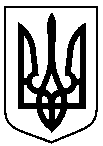 